ŽUPANIJSKO NATJECANJE-RUKOMET UČENICEPRELOG, 2. veljače 2018. godineSudionici natjecanja1. OŠ PRELOG- ŠSD “Mladost”2. III OŠ ČAKOVEC-ŠSD “Orlići”3. I OŠ ČAKOVEC-ŠSD “Prva”4. OŠ TOMAŠA GORIČANCA MALA SUBOTICA-ŠSD “Ftiči”5. OŠ IVANOVEC-ŠSD “Zmaj” Natjecateljsko povjerenstvo1. Alan Belko,prof- predsjednik2. Matija Horvat,prof-član3. Goran Kolarić,prof-član4. Bruno Kovačić,prof-član5. Dora Puklek,prof-članGRUPA „A“1. UTAKMICA: M.Subotica- I OŠ  4:102. UTAKMICA: Ivanovec- M.Subotica  5:113. UTAKMICA:  Ivanovec- I OŠ  3:13Poredak u grupi:1. I OŠ 2 2 0 0 23:7 42. M. Subotica 2 1 0 1 15:15 23.  Ivanovec 2 0 0 2 8:24  0 GRUPA „B“1. UTAKMICA : Prelog- III OŠ  7:11Poredak u grupi:1. III OŠ 1 1 0 0 11:7 22. Prelog 1 0 0 1 7:11 0 Utakmica za 3. mjesto:M. Subotica – Prelog 3:15Utakmica za 1. mjesto:I OŠ- III OŠ  6:12Ukupan poredak:1. III OŠ Čakovec2. I OŠ Čakovec3. OŠ Prelog4. OŠ M.Subotica5. OŠ IvanovecNatjecanje dalje nastavlja III OŠ Čakovec.Sve utakmice su sudili Franjo Malek i Damir Barić.EKIPE:1. III OŠ ČakovecVoditelj : Goran Kovačić,profFrančić K,Strbad B,Balent A,Grabar L,Rajher Z, Ožura M, Micek N, Novak A, Oković L, Hertelendi R.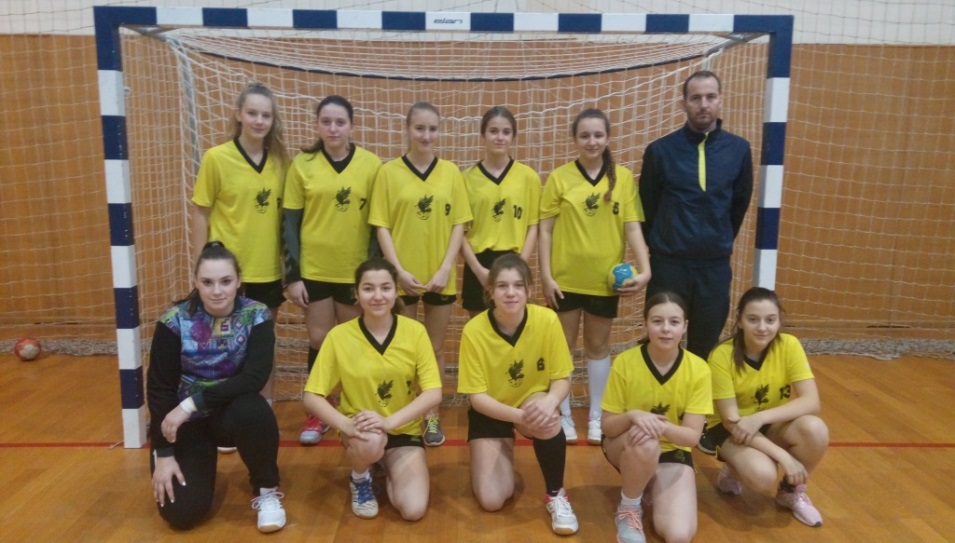 2. I OŠ ČakovecVoditelj: Matija Horvat,profZanjko K, Vaser A, Potočnjak D, Golubić L, Dukić A, Rodek N, Horvat L, Horvat E, Mesarić M, Medved M, Marcijuš F, Furdi N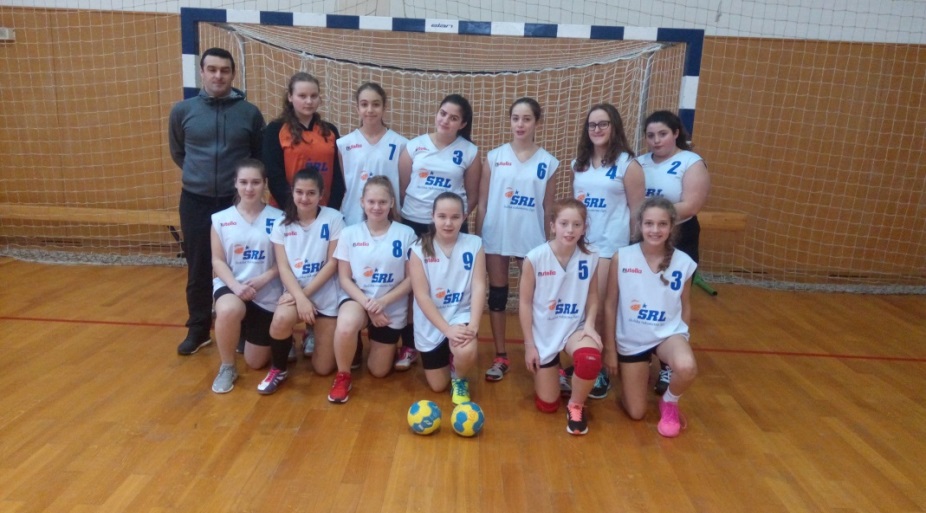 3. OŠ PrelogVoditelj: Alan Belko,profHabola P, Furdi M, Mlinarec L, Rojko K, Strahija I, Ptiček K, Hozjak T, Blagus G, Obadić L, Kalšan L, Sermek S, Hošnjak A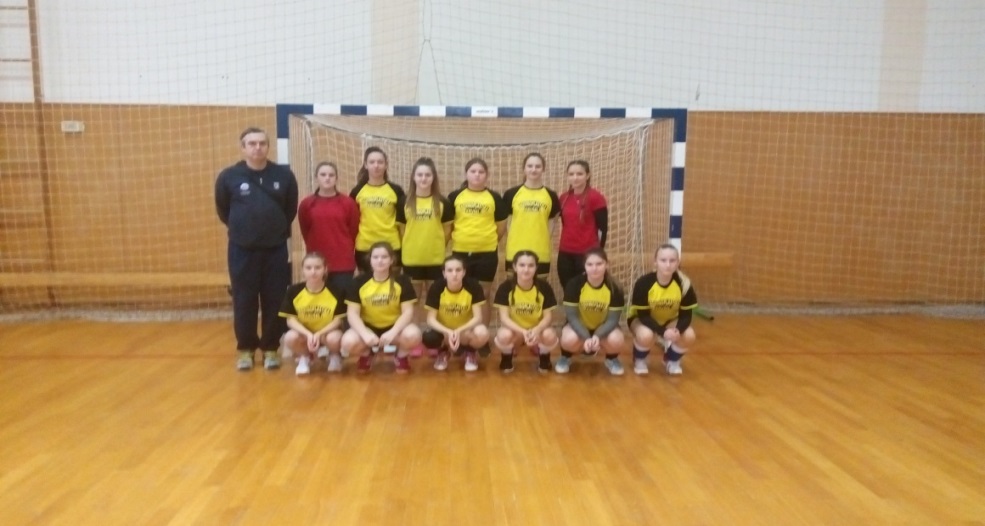 4. OŠ Mala SuboticaVoditelj: Dora Puklek,profVugrinec M, Oršoš Z, Kovačić L, Vlašić S, Rebernik V, Matić J, Bašek I, Taradi S, Janković E, Habula J, Andročec R, Jančec L, Taradi J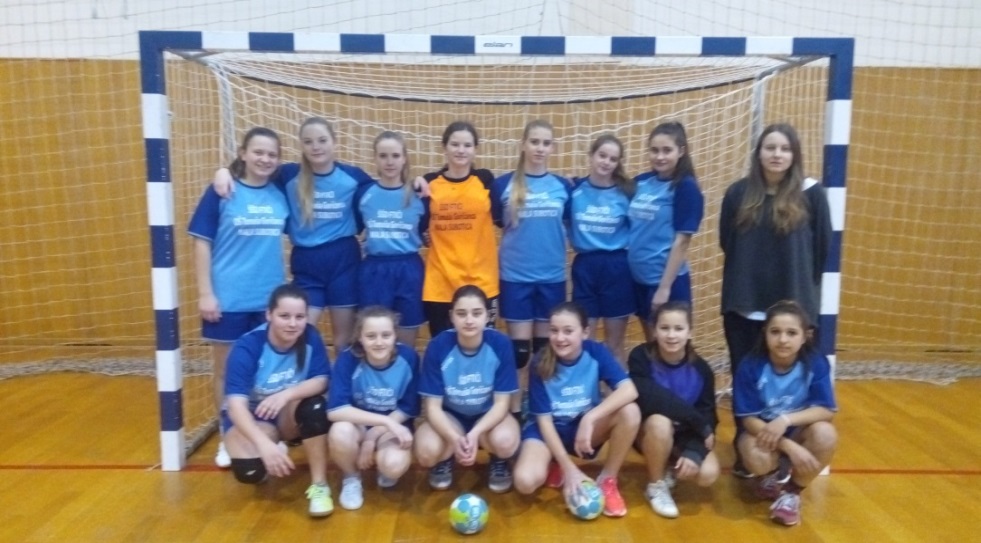 5. OŠ IvanovecVoditelj: Bruno Kovačić,profBrzuhalski L, Novak L, Rajter V, Talan L, Marodi A, Varga E, Novak B, Antonović T,  Car, A, Marodi A, Kocijan E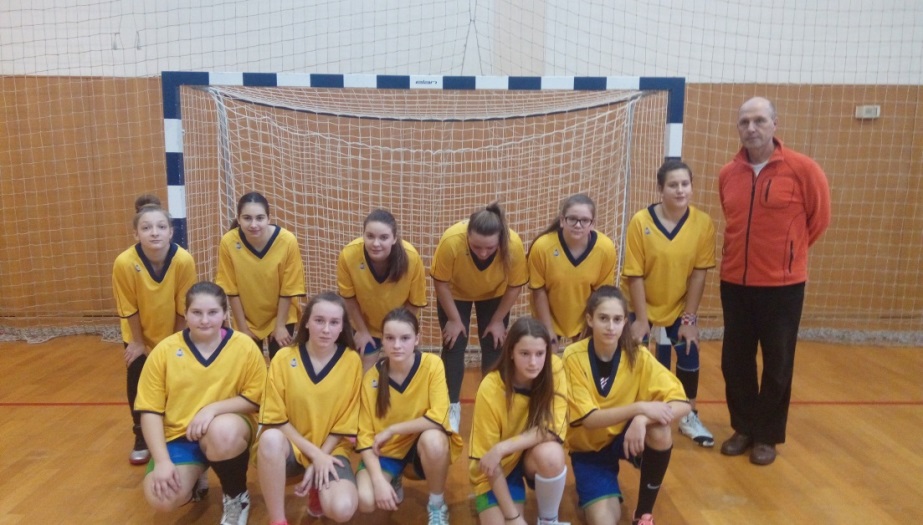 